Щодня ми звертаємося до багатьох людей з різними запитаннями, проханнями, щось самі їм розповідаємо.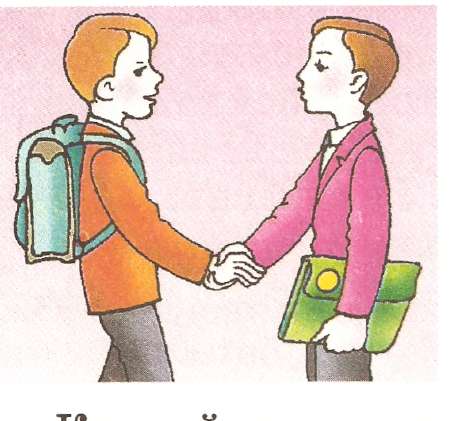 Світлано Іванівно, наш клас посів перше місце у спортивних змаганнях!Тату, допоможи мені виготовити годівничку.Мамо, що ти приготувала на сніданок?Виділені слова називаються звертаннями (від слова звертатися). Звертаннями також можуть бути назви тварин, казкові персонажі і взагалі будь-які назви, до яких можна звернутися.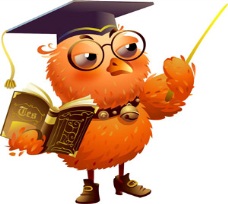 Це цікаво! http://www.docme.ru/doc/49608/ce-c%D1%96kavoОпрацюй матеріал таблиці. Зроби відповідні висновки.Вчимося аналізувати, робити  висновки!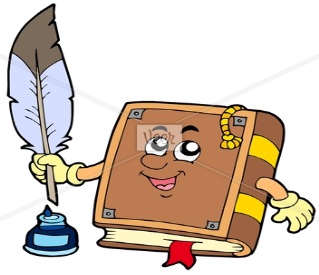 Користуйся схемою.1. Назвати звертання, поширене/непоширене.2. Морфологічний засіб вираження звертання.                  3. Місце звертання в реченні.4. Які розділові знаки вжито.Неси ж мене, коню,по чистому полю! (І.Франко)Коню – звертання, непоширене, виражене іменником у кличному відмінку, знаходиться в середині речення, з обох боків виділяється комою.Моя Вітчизно дорога, яка в тобі горить снага. (А.Малишко) Моя Вітчизно дорога– звертання, поширене, виражене іменником у кличному відмінку, знаходиться на початку  речення,  виділяється комою.Коли тебе, коханий, покарають – куди втечу від сорому йганьби.                                                                                                      (В.Стус)Коханий – звертання, непоширене, виражене прикметником, який перейшов у іменник, знаходиться в середині речення, з обох боків виділяється комами.       Запам’ятай!1.    Окрім   іменника в кличному відмінку, звертання може бути виражене прикметником, дієприкметником, кількісним числівником у значенні іменника: Генії, безсмертні, на коліна станьте перед смертними людьми!  (В.Симоненко)2.    У поширеному звертанні прикметник, займенник має форму називного відмінка: любий дідусю, чарівна весно, Вітчизно люба.3.    В одному реченні може бути кілька звертань, може повторюватися одне й те саме звертання: О, Україно! О, рідна ненько! Тобі вірненько присягнем. (М.Вороний)Для допитливих! http://www.docme.ru/doc/49650/dlya-dopitlivih%21